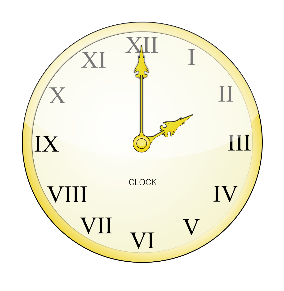 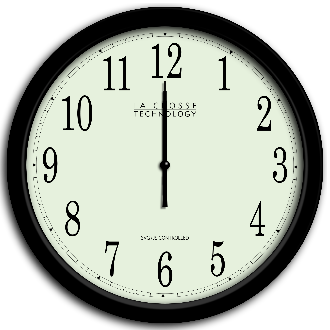 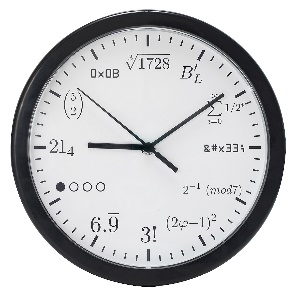 Write and draw 3 things you can do in one second below.1.2.3.